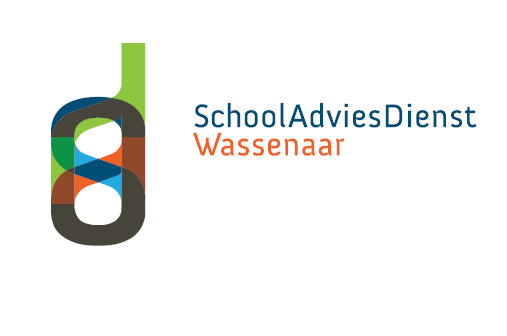 Aanmelding didactisch onderzoek RT SAD Wassenaar* weghalen wat niet van toepassing isDit aanmeldformulier wordt in behandeling genomen als de volgende bijlagen zijn toegevoegd (indien aanwezig): Handelingsplannen en/of OPP Gegevens LVS (individueel toetsoverzicht Cito en methodegebonden toetsen )Kopie recent gemaakte methodegebonden toets en de laatste Citotoets van de leerlingUitwerking diagnostisch gesprek Eerder diagnostisch, psychologisch (IQ) of orthodidactisch onderzoek  Groeidocument Reden van aanmeldingVoor welk vakgebied wordt het didactisch onderzoek aangevraagd?Wat is de concrete onderzoeksvraag voor de rt SAD?Welke onderdelen worden voldoende beheerst op de methodegebonden toetsen?Vanaf wanneer spelen de problemen op dit vakgebied?Stimulerende factoren en belemmerende factorenDenk aan intelligentie, faalangst, motivatie, werkhouding, sociaal-emotioneel en lichamelijke functioneren, relevante kenmerken school/groep/leerkracht/gezin.Welke hulp is eerder geboden? (door school, door ouders, door externe hulpverleners)Extra gegevens voor de remedial teachingZijn er bijzonderheden over de cognitieve ontwikkeling/capaciteiten?              Ja/NeeZo ja, licht toe:Zijn er bijzonderheden over gedrag/werkhouding/motivatie?                            Ja/NeeZo ja, licht toe:Zijn er bijzonderheden op sociaal-emotioneel terrein, relaties met anderen?   Ja/NeeZo ja, licht toe: Verklaring ouders
Door ondertekening van dit formulier gaat u als ouder(s) / gezaghebber(s) akkoord met het uitvoeren van een didactisch onderzoek van uw kind op school door een remedial teacher van SchoolAdviesDienst Wassenaar (SAD) en geeft u toestemming voor de uitwisseling van alle relevante leerlinggegevens tussen SAD en de school*.* Informatie over hoe wij uw gegevens en privacy beschermen vindt u in de privacyverklaring op onze website: https://www.sadwassenaar.nl/schooladviesdienst/privacyverklaringDatum:		Handtekening gezaghebbende ouder(s)/verzorger(s)Datum: 	Handtekening intern begeleider: 	Datum: 						Handtekening directeur:	Gaarne ingevuld en ondertekend formulier digitaal verzenden aan de aan school gekoppelde rt’er van de SchoolAdviesDienst. De rt’er neemt contact op met de school voor verdere afstemming inzake het onderzoek.Naam:Groep	                                ::Geboortedatum:Adres                          :Postcode                    :Telefoon                     :Mobiel ouders                           :Email ouders              :Gezinssamenstelling   :School                        :Leerkracht                  :E-mail leerkracht         :Intern begeleider:E-mail intern begeleider:Groepsverloop  :Didactische leeftijd 	:Schoolwisseling: Ja, in groep                 Nee*Stimulerende factorenBelemmerende factoren:--------Wat is er gedaan?Door wie?Welke groep en periode?HP aanwezig?